Path to Moral ExcellencePersonal Growth：Being Active and EnterprisingFollow a high standard; try one’s best Story：Mao Sui Recommended Himself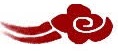 Learn from a StoryStory adapted from (Han Dynasty) Biography of Pingyuan Jun and Yu Qing, Records of the Grand Historian (by Sima Qian)Let Us Discuss如果毛遂那次沒有自薦，你猜趙國會怎樣呢？而毛遂日後還有一展所長的機會嗎？為甚麼？有些人主動爭取機會，有些人等待機會，哪些人較為可取？為甚麼？你認為自薦是一件難為情的事嗎？你曾要求老師或家長委派任務給你嗎？試跟同學分享你的經驗。假如你想向老師推薦自己成為服務生，你除了要有勇氣外，還要考慮甚麼條件？如果因自薦而令別人誤解你是愛出風頭的人，你會怎樣向別人澄清誤會呢？Quotations from the Classics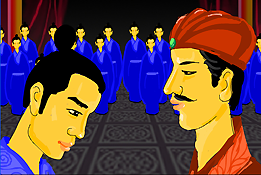 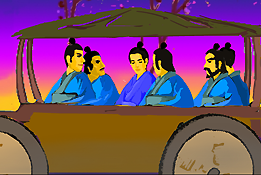 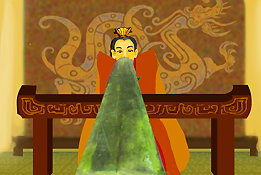 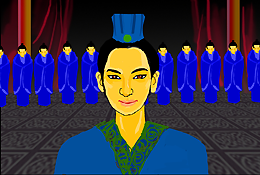 